Број: 72-14-0/1Дана: 04.04.2014. годинеНови СадПРЕДМЕТ: ДОДАТНО ПОЈАШЊЕЊЕ КОНКУРСНЕ ДОКУМЕНТАЦИЈЕ72-14-O – набавка регистрованих капи, масти и вагиналета са Листе лекова за потребе Клиничког центра ВојводинеПИТАЊЕ ПОТЕНЦИЈАЛНОГ ПОНУЂАЧА:Поштовани, молим Вас за појашњење тражене потврде НБС о броју дана неликвидности за период од 20.09.2013. до 20.03.2014. године, да ли бисте прихватили потврду са роком важења од 25.03.2013. до 25.03.2014. године?            ОДГОВОР КЦВ-А:Прихватамо потврду НБС о броју дана неликвидности са роком важења од 25.03.2013. до 25.03.2014. године.С поштовањем, Комисија за јавну набавку 72-14-OКЛИНИЧКИ ЦЕНТАР ВОЈВОДИНЕKLINIČKI CENTAR VOJVODINE21000 Нови Сад, Хајдук Вељкова 1телефон: +381 21/484 3 484www.kcv.rs, e-mail: uprava@kcv.rs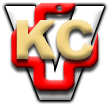 